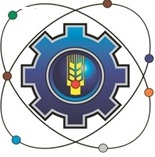 Министерство образования Московской областиГосударственное бюджетное профессиональное образовательное учреждение
Московской области «Щелковский колледж»(ГБПОУ МО «Щелковский колледж»)РАБОЧАЯ ПРОГРАММАПроизводственной практики ПП.05ПМ.05 Проектирование и разработка информационных системпо специальность: 09.02.07 «Информационные системы и программирование»квалификация: «Разработчик веб и мультимедийных приложений»	          2020г.      Рабочая программа производственной практики  ПМ.05 Проектирование и разработка информационных систем, разработана на основе Федерального государственного образовательного стандарта по специальности среднего профессионального образования  Специальность 09.02.07 «Информационные системы и программирование», квалификация «Разработчик веб и мультимедийных приложенийОрганизация-разработчик:Государственное бюджетное профессиональное образовательное учреждение Московской области «Щелковский колледж» (ГБПОУ МО «Щелковский колледж»).Разработчик:___________________________________________________________________________И. О. Ф., должность, категория, ученая степень, звание.Рецензент ___________________________________________________________________________И. О. Ф., должность, категория,  ученая степень, звание, место работы.РАССМОТРЕНАпредметной (цикловой)комиссией___________________________________________________________________от «____»_______20____г.протокол № ____________Председатель ПЦК_____________ И.О. ФамилияСОДЕРЖАНИЕПАСПОРТ РАБОЧЕЙ ПРОГРАММЫ ПРОИЗВОДСТВЕННОЙ ПРАКТИКИПП.05. ПРОЕКТИРОВАНИЕ И РАЗРАБОТКА ИНФОРМАЦИОННЫХ СИСТЕМОбласть применения программы.Рабочая программа производственной практики ПП.05. Проектирование и разработка информационных систем является частью основной профессиональной образовательной программы в соответствии с ФГОС по специальности 09.02.07 Информационные системы и программированиеПрофессиональная характеристика:Согласно Общероссийскому классификатору (ОК 016-94) наименование специальностей:Разработчик веб и мультимедийных приложенийОбъекты профессиональной деятельности выпускника:информация;информационные процессы и информационные ресурсы;программное обеспечение;средства создания и эксплуатации информационных ресурсов;техническая документация.Характеристика профессиональной деятельности (ВПД):Проектирование и разработка информационных системОбласть профессиональной деятельности: обработка отраслевой информацииЦели освоения программы производственной практики ПП.05. Проектирование и разработка информационных систем:ознакомление с содержанием основных работ и исследований, выполняемых на предприятии или в организации по месту прохождения практики;усвоение приемов, методов и способов обработки, представления и интерпретации результатов проведенных практических исследований;приобретение практических навыков в будущей профессиональной деятельности.Задачи программы производственной практики ПП.05. Проектирование и разработка информационных систем:формирование умений выполнять весь комплекс работ по проектированию и разработке информационных систем;воспитание	высокой	культуры,	трудолюбия,	аккуратности	при	выполнении проектирования и разработки информационных систем:	развитие интереса и способностей анализировать и сравнивать производственные ситуации; быстроты мышления и принятия решений.Место производственной практики ПП.05. Проектирование и разработка информационных систем в структуре:Производственная практика ПП 05 Проектирование и разработка информационных систем базируется на освоении предметов общепрофессионального цикла: информационные технологии, основы алгоритмизации и программирования, МДК.05.01 Проектирование и дизайн информационных систем, МДК.05.02 Разработка кода информационных систем, МДК.05.03 Тестирование информационных систем и учебной практики.Изучение разделов и тем перечисленных дисциплин должно предшествовать закреплению соответствующих разделов и тем теоретического обучения на производственной практике.Формы проведения производственной практики:Производственная практика ПП.05. Проектирование и разработка информационных систем проводится на рабочих местах предприятий соответствующего профиля согласно договоров.Место и время проведения производственной практики:Производственная практика ПП.05. Проектирование и разработка информационных систем проводится на предприятиях города.ПМ.05. Проектирование и разработка информационных систем МДК.05.01 Проектирование и дизайн информационных систем, МДК.05.02 Разработка кода информационных систем,МДК.05.03 Тестирование информационных систем.ПП. 05. Проектирование и разработка информационных систем2.  РЕЗУЛЬТАТЫ ОСВОЕНИЯ РАБОЧЕЙ ПРОГРАММЫ ПРОИЗВОДСТВЕННОЙ ПРАКТИКИ ПП.05. ПРОЕКТИРОВАНИЕ И РАЗРАБОТКАИНФОРМАЦИОННЫХ СИСТЕМ   Результатом освоения рабочей программы производственной практики ПП.05. Проектирование и разработка информационных систем является сформированность у обучающихся необходимых для последующего освоения ими профессиональных (ПК) и общих (ОК) компетенций по избранной профессии (специальности).Обучающийся должензнать:основные виды и процедуры обработки информации,модели и методы решения задач обработки информации;основные платформы для создания, исполнения и управления информационной системой;основные процессы управления проектом разработки;основные модели построения информационных систем, их структуру, особенности и области применения;методы и средства проектирования, разработки и тестирования информационных систем;систему стандартизации, сертификации и систему обеспечения качества продукции.уметь:осуществлять постановку задач по обработке информации;проводить анализ предметной области;осуществлять выбор модели и средства построения информационной системы и программных средств;использовать алгоритмы обработки информации для различных приложений;решать прикладные вопросы программирования и языка сценариев для создания программ;разрабатывать графический интерфейс приложения;создавать и управлять проектом по разработке приложения;проектировать и разрабатывать систему по заданным требованиям и спецификациям.иметь практический опыт в:управлении процессом разработки приложений с использованием инструментальных средств;обеспечении	сбора	данных	для	анализа	использования	и	функционирования информационной системы;программировании в соответствии с требованиями технического задания;использовании	критериев	оценки	качества	и	надежности	функционирования информационной системы;применении методики тестирования разрабатываемых приложений;определении состава оборудования и программных средств разработки информационной системы;разработке документации по эксплуатации информационной системы;проведении оценки качества и экономической эффективности информационной системы в рамках своей компетенции;модификации отдельных модулей информационной системы.ТЕМАТИЧЕСКИЙ ПЛАН И СОДЕРЖАНИЕ ОБУЧЕНИЯ ПО ПРОИЗВОДСТВЕННОЙ ПРАКТИКЕ ПП.05. ПРОЕКТИРОВАНИЕ И РАЗРАБОТКА ИНФОРМАЦИОННЫХ СИСТЕМ
3.1. Тематический план производственной практики ПП.05. Проектирование и разработка информационных системСодержание производственной практики ПП.05. Проектирование и разработка информационных систем4. УСЛОВИЯ РЕАЛИЗАЦИИ ПРОГРАММЫ ПРОИЗВОДСТВЕННОЙ ПРАКТИКИ ПП.05. ПРОЕКТИРОВАНИЕ И РАЗРАБОТКА ИНФОРМАЦИОННЫХ СИСТЕМТребования к минимальному материально-техническому обеспечениюРеализация рабочей программы производственной практики ПП.05. Проектирование и разработка информационных систем предполагает наличие договоров о сетевом взаимодействии и сотрудничестве с предприятиями соответствующего профиля. Производственная практика проходит концентрированно на предприятиях города.Информационное обеспечение обученияПеречень учебных изданий и дополнительной литературыОсновные источники:Чистов, Д. В. Проектирование информационных систем: учебник и практикум для СПО / Д. В. Чистов, П. П. Мельников, А. В. Золотарюк, Н. Б. Ничепорук ; под общ. ред. Д. В. Чистова. — М. : Издательство Юрайт, 2017.Куликов, С. Тестирование программного обеспечения. Базовый курс, 2017 / Электронный ресурс. Режим доступа: http://svyatoslav.biz/software_testing_book/Общие требования к организации образовательного процесса производственной практики ПП.05. Проектирование и разработка информационных системПроизводственная практика ПП.05. Проектирование и разработка информационных систем проводиться концентрированно в соответствии с рабочей программой и учебным планом на предприятиях города.	Кадровое обеспечение производственной практики ПП.05. Проектирование и разработка информационных системТребования к квалификации педагогических кадров, осуществляющих руководство практикой: педагогические работники (преподаватели спец.дисциплин или мастера производственного обучения) должны иметь на 1-2 разряда по профессии рабочего выше, чем предусмотрено образовательным стандартом для выпускников. Опыт деятельности в организациях соответствующей профессиональной сферы является обязательным для преподавателей, отвечающих за освоение обучающимся профессионального цикла, эти преподаватели и мастера производственного обучения должны проходить стажировку в профессиональных организациях не реже 1 раза в 3 года5. КОНТРОЛЬ И ОЦЕНКА РЕЗУЛЬТАТОВ ОСВОЕНИЯ ПРОИЗВОДСТВЕННОЙ ПРАКТИКИ ПП.05. ПРОЕКТИРОВАНИЕ И РАЗРАБОТКА ИНФОРМАЦИОННЫХСИСТЕМФормы и методы контроля и оценки результатов обучения должны позволять проверять у обучающихся не только сформированность профессиональных компетенций, но и развитие общих компетенций и обеспечивающих их умений.СОГЛАСОВАНОПредставители  работодателя:__________________________________________________«____»_____________20___ г.УТВЕРЖДАЮДиректор__________ Ф. В. Бубич«____»____________20___ г.1.ПАСПОРТ РАБОЧЕЙ ПРОГРАММЫ ПРОИЗВОДСТВЕННОЙ ПРАКТИКИ42.РЕЗУЛЬТАТЫ ОСВОЕНИЯ РАБОЧЕЙ ПРОГРАММЫ ПРОИЗВОДСТВЕННОЙ ПРАКТИКИ63.ТЕМАТИЧЕСКИЙ ПЛАН И СОДЕРЖАНИЕ ПРОИЗВОДСТВЕННОЙ ПРАКТИКИ74.УСЛОВИЯ РЕАЛИЗАЦИИ РАБОЧЕЙ ПРОГРАММЫ ПРОИЗВОДСТВЕННОЙ ПРАКТИКИ105.КОНТРОЛЬ И ОЦЕНКА РЕЗУЛЬТАТОВ ОСВОЕНИЯ ПРОГРАММЫ ПРОИЗВОДСТВЕННОЙ ПРАКТИКИ11ПМ.05. Проектирование и разработка информационных системМДК.05.01 Проектирование и дизайн информационных систем,МДК.05.02 Разработка кода информационных систем,МДК.05.03 Тестирование информационных систем.ПП 05. Проектирование и разработка информационных систем- 144 часаКодНаименование результата освоения практикиПМ. 05Проектирование и разработка информационных системПК 5.1.Собирать	исходные	данные	для	разработки	проектной	документации	на информационную систему.ПК 5.2.Разрабатывать проектную документацию на разработку информационной системы в соответствии с требованиями заказчикаПК 5.3Разрабатывать подсистемы безопасности информационной системы в соответствии с техническим заданиемПК 5.4Производить разработку модулей информационной системы в соответствии с техническим заданиемПК 5.5Осуществлять тестирование информационной системы на этапе опытной эксплуатации с фиксацией выявленных ошибок кодирования в разрабатываемых модулях информационной системыПК 5.6Разрабатывать техническую документацию на эксплуатацию информационной системыПК 5.7Производить оценку информационной системы для выявления возможности ее модернизации.ОК 1.Выбирать способы решения задач профессиональной деятельности, применительно к различным контекстамОК 2.Осуществлять поиск, анализ и интерпретацию информации, необходимой для выполнения задач профессиональной деятельности.ОК 3Планировать	и	реализовывать	собственное	профессиональное	и	личностное развитие.ОК 4Планировать	и	реализовывать	собственное	профессиональное	и	личностноеразвитие.ОК 5Планировать	и	реализовывать	собственное	профессиональное	и	личностное развитие.ОК 6Проявлять	гражданско-патриотическую	позицию,	демонстрировать	осознанное поведение на основе традиционных общечеловеческих ценностейОК 7Содействовать сохранению окружающей среды, ресурсосбережению, эффективнодействовать в чрезвычайных ситуациях.ОК 8Использовать средства физической культуры для сохранения и укрепления здоровья в процессе профессиональной деятельности и поддержания необходимого уровня физической подготовленностиОК 9Использовать информационные технологии в профессиональной деятельности.ОК 10Пользоваться профессиональной документацией на государственном и иностранном языкеОК 11Планировать предпринимательскую деятельность в профессиональной сфереКоды профессиональ ныхкомпетенцийВиды работКоды и наименования модулей, разделов, тем производственной практикиОбъем часовПМ.05. Проектирование и разработка информационных системПМ.05. Проектирование и разработка информационных системПМ.05. Проектирование и разработка информационных системПП.05. Проектирование и разработка информационных систем144ПК 5.1ПК 5.2ПК 5.3ПК 5.4ПК 5.5ПК 5.6ПК 5.7ОК 1-11управление процессом разработки приложений с использованием инструментальных средств;	обеспечение сбора данных для анализа использования и функционирования информационной системы;программирование в соответствии с требованиями технического задания;	использование критериев оценки качества и надежности функционирования информационной системы;применение методики тестирования разрабатываемых приложений;определение состава оборудования и программных средств разработки информационной системы;	разработка документации по эксплуатации информационной системы;	проведение оценки качества и экономической эффективности информационной системы в рамках своей компетенции;	модификация отдельных модулей информационной системы.Тема 1. Предпроектное обследование предприятие или предметной области.12ПК 5.1ПК 5.2ПК 5.3ПК 5.4ПК 5.5ПК 5.6ПК 5.7ОК 1-11управление процессом разработки приложений с использованием инструментальных средств;	обеспечение сбора данных для анализа использования и функционирования информационной системы;программирование в соответствии с требованиями технического задания;	использование критериев оценки качества и надежности функционирования информационной системы;применение методики тестирования разрабатываемых приложений;определение состава оборудования и программных средств разработки информационной системы;	разработка документации по эксплуатации информационной системы;	проведение оценки качества и экономической эффективности информационной системы в рамках своей компетенции;	модификация отдельных модулей информационной системы.Тема 2. Разработка проектной документации на разработку информационной системы в соответствии с требованиями заказчика.12ПК 5.1ПК 5.2ПК 5.3ПК 5.4ПК 5.5ПК 5.6ПК 5.7ОК 1-11управление процессом разработки приложений с использованием инструментальных средств;	обеспечение сбора данных для анализа использования и функционирования информационной системы;программирование в соответствии с требованиями технического задания;	использование критериев оценки качества и надежности функционирования информационной системы;применение методики тестирования разрабатываемых приложений;определение состава оборудования и программных средств разработки информационной системы;	разработка документации по эксплуатации информационной системы;	проведение оценки качества и экономической эффективности информационной системы в рамках своей компетенции;	модификация отдельных модулей информационной системы.Тема 3. Разработка подсистемы безопасности информационнойсистемы в соответствии с техническим заданием.12ПК 5.1ПК 5.2ПК 5.3ПК 5.4ПК 5.5ПК 5.6ПК 5.7ОК 1-11управление процессом разработки приложений с использованием инструментальных средств;	обеспечение сбора данных для анализа использования и функционирования информационной системы;программирование в соответствии с требованиями технического задания;	использование критериев оценки качества и надежности функционирования информационной системы;применение методики тестирования разрабатываемых приложений;определение состава оборудования и программных средств разработки информационной системы;	разработка документации по эксплуатации информационной системы;	проведение оценки качества и экономической эффективности информационной системы в рамках своей компетенции;	модификация отдельных модулей информационной системы.Тема 4. Разработка модулей информационной системы в соответствии с техническим заданием12ПК 5.1ПК 5.2ПК 5.3ПК 5.4ПК 5.5ПК 5.6ПК 5.7ОК 1-11управление процессом разработки приложений с использованием инструментальных средств;	обеспечение сбора данных для анализа использования и функционирования информационной системы;программирование в соответствии с требованиями технического задания;	использование критериев оценки качества и надежности функционирования информационной системы;применение методики тестирования разрабатываемых приложений;определение состава оборудования и программных средств разработки информационной системы;	разработка документации по эксплуатации информационной системы;	проведение оценки качества и экономической эффективности информационной системы в рамках своей компетенции;	модификация отдельных модулей информационной системы.Тема 5. Управлять процессом разработки приложений с использованием инструментальных средств.12ПК 5.1ПК 5.2ПК 5.3ПК 5.4ПК 5.5ПК 5.6ПК 5.7ОК 1-11управление процессом разработки приложений с использованием инструментальных средств;	обеспечение сбора данных для анализа использования и функционирования информационной системы;программирование в соответствии с требованиями технического задания;	использование критериев оценки качества и надежности функционирования информационной системы;применение методики тестирования разрабатываемых приложений;определение состава оборудования и программных средств разработки информационной системы;	разработка документации по эксплуатации информационной системы;	проведение оценки качества и экономической эффективности информационной системы в рамках своей компетенции;	модификация отдельных модулей информационной системы.Тема 6. Тестирование информационной системы на этапе опытной эксплуатации с фиксацией выявленных ошибок кодирования в разрабатываемых информационных системах.12ПК 5.1ПК 5.2ПК 5.3ПК 5.4ПК 5.5ПК 5.6ПК 5.7ОК 1-11управление процессом разработки приложений с использованием инструментальных средств;	обеспечение сбора данных для анализа использования и функционирования информационной системы;программирование в соответствии с требованиями технического задания;	использование критериев оценки качества и надежности функционирования информационной системы;применение методики тестирования разрабатываемых приложений;определение состава оборудования и программных средств разработки информационной системы;	разработка документации по эксплуатации информационной системы;	проведение оценки качества и экономической эффективности информационной системы в рамках своей компетенции;	модификация отдельных модулей информационной системы.Тема 7. Разработка технической документации на эксплуатацию информационной системы ПК.12ПК 5.1ПК 5.2ПК 5.3ПК 5.4ПК 5.5ПК 5.6ПК 5.7ОК 1-11управление процессом разработки приложений с использованием инструментальных средств;	обеспечение сбора данных для анализа использования и функционирования информационной системы;программирование в соответствии с требованиями технического задания;	использование критериев оценки качества и надежности функционирования информационной системы;применение методики тестирования разрабатываемых приложений;определение состава оборудования и программных средств разработки информационной системы;	разработка документации по эксплуатации информационной системы;	проведение оценки качества и экономической эффективности информационной системы в рамках своей компетенции;	модификация отдельных модулей информационной системы.Тема 8. Оценка информационной системы для выявлениявозможности ее модернизации.12ПК 5.1ПК 5.2ПК 5.3ПК 5.4ПК 5.5ПК 5.6ПК 5.7ОК 1-11управление процессом разработки приложений с использованием инструментальных средств;	обеспечение сбора данных для анализа использования и функционирования информационной системы;программирование в соответствии с требованиями технического задания;	использование критериев оценки качества и надежности функционирования информационной системы;применение методики тестирования разрабатываемых приложений;определение состава оборудования и программных средств разработки информационной системы;	разработка документации по эксплуатации информационной системы;	проведение оценки качества и экономической эффективности информационной системы в рамках своей компетенции;	модификация отдельных модулей информационной системы.Тема 9. Проведение оценки качества и экономической эффективности информационной системы в рамках своей компетенции.12ПК 5.1ПК 5.2ПК 5.3ПК 5.4ПК 5.5ПК 5.6ПК 5.7ОК 1-11управление процессом разработки приложений с использованием инструментальных средств;	обеспечение сбора данных для анализа использования и функционирования информационной системы;программирование в соответствии с требованиями технического задания;	использование критериев оценки качества и надежности функционирования информационной системы;применение методики тестирования разрабатываемых приложений;определение состава оборудования и программных средств разработки информационной системы;	разработка документации по эксплуатации информационной системы;	проведение оценки качества и экономической эффективности информационной системы в рамках своей компетенции;	модификация отдельных модулей информационной системы.Тема 10. Использовать критерии оценки качества и надежности функционирования информационной системы.12ПК 5.1ПК 5.2ПК 5.3ПК 5.4ПК 5.5ПК 5.6ПК 5.7ОК 1-11управление процессом разработки приложений с использованием инструментальных средств;	обеспечение сбора данных для анализа использования и функционирования информационной системы;программирование в соответствии с требованиями технического задания;	использование критериев оценки качества и надежности функционирования информационной системы;применение методики тестирования разрабатываемых приложений;определение состава оборудования и программных средств разработки информационной системы;	разработка документации по эксплуатации информационной системы;	проведение оценки качества и экономической эффективности информационной системы в рамках своей компетенции;	модификация отдельных модулей информационной системы.Тема 11. Модификация отдельных модулей информационной системы.12ПК 5.1ПК 5.2ПК 5.3ПК 5.4ПК 5.5ПК 5.6ПК 5.7ОК 1-11управление процессом разработки приложений с использованием инструментальных средств;	обеспечение сбора данных для анализа использования и функционирования информационной системы;программирование в соответствии с требованиями технического задания;	использование критериев оценки качества и надежности функционирования информационной системы;применение методики тестирования разрабатываемых приложений;определение состава оборудования и программных средств разработки информационной системы;	разработка документации по эксплуатации информационной системы;	проведение оценки качества и экономической эффективности информационной системы в рамках своей компетенции;	модификация отдельных модулей информационной системы.Тема 12. Формировать отчетную документации по результатам работ.Дифференцированный зачёт12Код и наименование профессиональных модуля (ПМ) и тем производственной практикиСодержание учебных занятийОбъём часовУровень усвоенияПМ.05. Проектирование и разработка информационных системПМ.05. Проектирование и разработка информационных системПП.05. Проектирование и разработка информационных систем144Тема 1. Предпроектное обследование предприятие или предметной области.Содержание:Инструктаж по технике безопасности. Проведение предпроектного обследования предприятия. Составление плана проведения предпроектного обследования. Сбор данных для анализа использования и функционирования информационной системы.123-4Тема 2. Разработка проектной документации на разработку информационной системы в соответствии с требованиямизаказчика.Содержание:Разработка проектной документации на разработку информационной системы в соответствии с требованиями заказчика. Использование стандартов при оформлении программной документации.123-4Тема 3. Разработка подсистемы безопасности информационной системы в соответствии с техническим заданием.Содержание:Разработка подсистемы безопасности информационной системы в соответствии с техническим заданием. Разработка и создание защищенных автоматизированных систем различного назначения, соответствующих нормативным и корпоративным требованиям по защите информации.123-4Тема 4. Разработка модулей информационной системы в соответствии с техническим заданиемСодержание:Выполнение разработки модулей информационной системы в соответствии с техническим заданием.123-4Тема 5. Управление процессом разработки приложений сиспользованием инструментальных средств.Содержание:Разработка модулей информационной системы в соответствии с техническим заданием123-4Тема 6. Тестирование информационной системы наэтапе опытной эксплуатации сСодержание:Тестирование информационной системы на этапе опытной эксплуатации с фиксацией выявленных ошибок кодирования в разрабатываемых информационных системах. Составление123-4фиксацией выявленных ошибок кодирования в разрабатываемых информационных системах.отчета о выявленных ошибках.Тема 7. Разработка технической документации на эксплуатацию информационной системы ПК.Содержание:Разработка технической документации на эксплуатацию информационной системы в соответствии с требованиями заказчика. Использование стандартов при оформлении программной документации. Формирование отчетной документации.123-4Тема 8. Оценка информационной системы для выявления возможности ее модернизации.Содержание:Производить оценку информационной системы для выявления возможности ее модернизации.123-4Тема 9. Проведение оценки качества и экономической эффективности информационной системы в рамках своей компетенции.Содержание:Проведение оценки качества и экономической эффективности информационной системы. Документирование результатов оценки качества. Выполнение корректирующих действий по качеству проектных операций. Составление документированной оценки качества проектной операции.123-4Тема 10. Использование критерий оценки качества и надежности функционирования информационной системы.Содержание:Использование критерий оценки надежности функционирования, точности, устойчивости к ошибкам, согласованности, простоты и удобства обслуживания информационной системы.123-4Тема 11. Модификация отдельных модулейинформационной системы.Содержание:Производить модификацию отдельных модулей информационной системы в соответствии с рабочим заданием, документировать произведенные изменения.123-4Тема 12. Формировать отчетную документации по результатам работ.Дифференцированный зачётСодержание:Сформировать отчетную документации по результатам работ. Выполнение отчета по производственной практике. Заполнение дневника производственной практики.Дифференцированный зачёт123-4ВСЕГОВСЕГО144Результаты(освоенные профессиональные компетенции)Формы и методы контроля и оценкиПК 5.1.	Собирать	исходные	данные	для	разработки проектной документации на информационную систему.Дифференцированный зачет по производственной практике, производственная характеристика,дневник производственной практикиаттестационный лист отчет студентаПК 5.2. Разрабатывать проектную документацию на разработку информационной системы в соответствии с требованиями заказчикаДифференцированный зачет по производственной практике, производственная характеристика,дневник производственной практикиаттестационный лист отчет студентаПК 5.3. Разрабатывать подсистемы безопасности информационной системы в соответствии с техническим заданиемДифференцированный зачет по производственной практике, производственная характеристика,дневник производственной практикиаттестационный лист отчет студентаПК 5.4. Производить	разработку	модулей информационной системы в соответствии с техническим заданиемДифференцированный зачет по производственной практике, производственная характеристика,дневник производственной практикиаттестационный лист отчет студентаПК 5.5. Осуществлять тестирование информационной системы на этапе опытной эксплуатации с фиксацией выявленных ошибок кодирования в разрабатываемых модулях информационной системыДифференцированный зачет по производственной практике, производственная характеристика,дневник производственной практикиаттестационный лист отчет студентаПК 5.6. Разрабатывать техническую документацию на эксплуатацию информационной системыДифференцированный зачет по производственной практике, производственная характеристика,дневник производственной практикиаттестационный лист отчет студентаПК 5.7. Производить оценку информационной системы для выявления возможности ее модернизации.Дифференцированный зачет по производственной практике, производственная характеристика,дневник производственной практикиаттестационный лист отчет студента